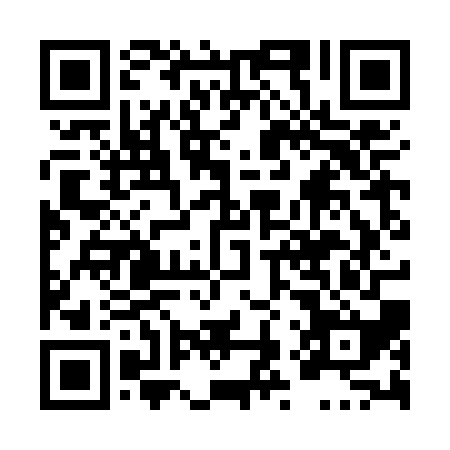 Prayer times for Grande-Vallee-des-Monts, Quebec, CanadaMon 1 Jul 2024 - Wed 31 Jul 2024High Latitude Method: Angle Based RulePrayer Calculation Method: Islamic Society of North AmericaAsar Calculation Method: HanafiPrayer times provided by https://www.salahtimes.comDateDayFajrSunriseDhuhrAsrMaghribIsha1Mon2:224:2012:255:568:2910:272Tue2:234:2112:255:558:2910:273Wed2:234:2212:255:558:2810:274Thu2:244:2212:255:558:2810:275Fri2:244:2312:255:558:2710:266Sat2:254:2412:265:558:2710:267Sun2:254:2512:265:558:2610:268Mon2:264:2612:265:548:2610:269Tue2:264:2712:265:548:2510:2610Wed2:274:2812:265:548:2410:2511Thu2:274:2912:265:548:2410:2512Fri2:284:3012:265:538:2310:2513Sat2:284:3112:275:538:2210:2414Sun2:294:3212:275:528:2110:2415Mon2:304:3312:275:528:2010:2416Tue2:304:3412:275:518:2010:2317Wed2:314:3512:275:518:1910:2318Thu2:314:3612:275:508:1810:2219Fri2:324:3712:275:508:1610:2220Sat2:334:3812:275:498:1510:2121Sun2:344:4012:275:498:1410:1922Mon2:364:4112:275:488:1310:1723Tue2:384:4212:275:478:1210:1524Wed2:414:4312:275:478:1110:1325Thu2:434:4512:275:468:0910:1026Fri2:454:4612:275:458:0810:0827Sat2:484:4712:275:448:0710:0628Sun2:504:4812:275:448:0510:0329Mon2:524:5012:275:438:0410:0130Tue2:544:5112:275:428:029:5931Wed2:574:5212:275:418:019:56